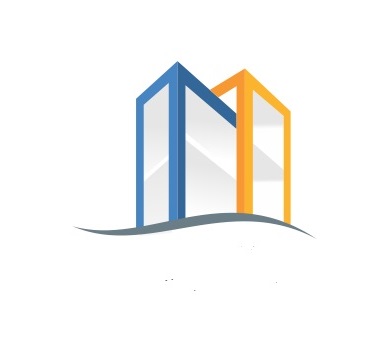 ООО «ФАВОРИТ»ИНН: 7743901311ИНН: 7743901311Сферы деятельности: ДругоеСферы деятельности: ДругоеОписание: ООО «Фаворит» - является собственником объекта коммерческой недвижимости расположенного  на 1 этаже апарт отеля YES, который находится в 10 минутах ходьбы от станции метро Митино в непосредственной близости с Пятницким шоссе. Апарт-отель YES распологается в быстроразвивающемся районе Митино на Северо-Западе Москвы, в 7 минутах ходьбы от одноименной станции метро. В пешеходной доступности от апарт-отеля расположен парк, торговые центры и супермаркеты, спортивные центры. Якорным арендатором данного объекта недвижимости является популярный сетевой итальянский ресторан IL Патио.Описание: ООО «Фаворит» - является собственником объекта коммерческой недвижимости расположенного  на 1 этаже апарт отеля YES, который находится в 10 минутах ходьбы от станции метро Митино в непосредственной близости с Пятницким шоссе. Апарт-отель YES распологается в быстроразвивающемся районе Митино на Северо-Западе Москвы, в 7 минутах ходьбы от одноименной станции метро. В пешеходной доступности от апарт-отеля расположен парк, торговые центры и супермаркеты, спортивные центры. Якорным арендатором данного объекта недвижимости является популярный сетевой итальянский ресторан IL Патио.Предлагаемые сферы сотрудничества: ООО «Фаворит» - заинтересован в сетевых, успешных арендаторах, партнерах для взаимовыгодного сотрудничества.
ООО «Фаворит» - предлагает выгодные условия аренды  торговых площадей, а также предоставляет рекламные возможности внутри помещения и на фасаде здания.
Предлагаемые сферы сотрудничества: ООО «Фаворит» - заинтересован в сетевых, успешных арендаторах, партнерах для взаимовыгодного сотрудничества.
ООО «Фаворит» - предлагает выгодные условия аренды  торговых площадей, а также предоставляет рекламные возможности внутри помещения и на фасаде здания.
Контактное лицо: Минаева Ольга ВалерьевнаКонтактное лицо: Минаева Ольга ВалерьевнаТелефон: +7 (909) 158-3656Телефон: +7 (909) 158-3656E-mail: ooo_favorit_mos@inbox.ruE-mail: ooo_favorit_mos@inbox.ruСайт: Сайт: 